Calvario di Gesù CrocifissoMessaggio dettato da Gesù durante l'apparizione del 01/09/2013Fratelli, anche oggi vi invito a pregare tanto per i paesi che sono in guerra.Pregate figli, fatelo col cuore, cose anche peggiori di queste sono vicine.Benedico voi e tutte le cose che avete con voi.Il Signore Gesù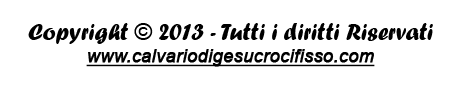 